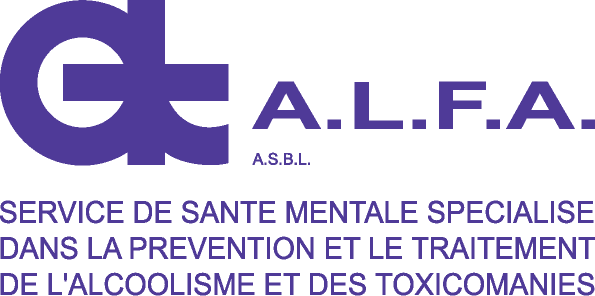 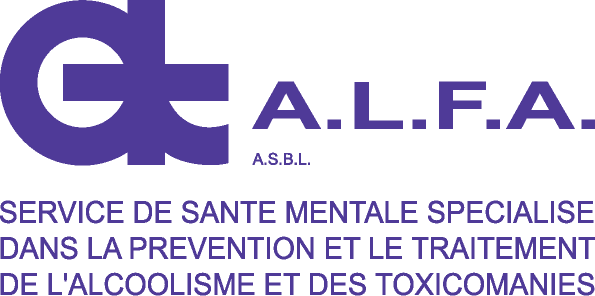 Réf. SECRETARIAT/PARENTOX/RECRUTEMENT 2019/FSLe service "Parentalité" du Centre ALFA recrute un EDUCATEUR A1 à mi-temps pour un contrat de remplacement à partir du 15 janvier 2019Il s'agit d'intégrer une équipe pluridisciplinaire de 6 personnes (médecin, assistant social, psychologue et éducateurs) qui accompagnent des parents et futurs parents toxicodépendants et leurs enfants de 0 à 18 ans, placés ou vivant en famille.DESCRIPTION DE LA FONCTIONPremier accueil et analyse de la demande.Suivi psycho-social de parents et futurs parents toxicodépendants et de leurs enfants.Accompagnement des patients dans leurs démarches extérieures.Soutien à la parentalité.Travail de proximité avec les familles dans leurs différents milieux de vie (outreachting).Travail en réseau avec des services spécialisés en assuétudes et dans la petite enfance.Implication dans le travail pluridisciplinaire.Gestion administrative des dossiers.PROFIL RECHERCHEEducateur A1.Etre impérativement disponible les mardis matins et les mercredis, toute la journée.Expérience dans la prise en charge des assuétudes.Expérience dans le travail avec les familles et les enfants.Connaissance du réseau d'aide liégeois.Goût et aptitude pour le travail en équipe pluridisciplinaire.Rigueur dans l'organisation du travail et des tâches administratives.Disposer d'une automobile est un atout.PROCEDUREEnvoyez votre curriculum vitae et votre lettre de motivation à Magali CROLLARD, responsable du service "Parentalité" à l'adresse mail : alfa.parentalite@gmail.com AVANT le 28 décembre 2018.Les entretiens avec les candidats retenus auront lieu le lundi 14 janvier 2019 après-midi à partir de 13 h 00.Les candidats retenus seront contactés à partir du 4 janvier 2019